Мемлекеттік қызмет паспорты



Мемлекеттік қызметтің атауыБастауыш, негізгі орта, жалпы орта білім берудің жалпы
білім беретін бағдарламалары бойынша оқыту үшін ведомстволық
бағыныстылығына қарамастан білім беру ұйымдарына құжаттарды
қабылдау және оқуға қабылдауМемлекеттік қызметті көрсету орныБастауыш, негізгі орта және жалпы орта білім беру ұйымдарыҚызмет ақысыТегінҚызметті көрсету мерзімі1) көрсетілетін қызмет берушіге құжаттар топтамасын тапсырған сәттен бастап, сондай-ақ портал арқылы жүгінген кезде - қолхат алу үшін бес жұмыс күні;
      бастауыш, негізгі орта, жалпы орта білім беру ұйымына қабылдау үшін:
      оқудың күндізгі және кешкі нысанына – 30 тамыздан кешіктірмей;
      бірінші сыныпқа – 1 маусым мен 30 тамыз аралығында;Мемлекеттік қызметі алу үшін қажетті құжаттар           көрсетілетін қызметті берушіге:
      1) осы стандартқа 1-қосымшаға сәйкес өтініш;
      2) 2008 жылға дейін туылған жағдайда, көрсетілетін қызметті алушының туу туралы куәлігінің көшірмесі (көрсетілетін қызметті алушының жеке басын растайтын құжат (түпнұсқа жеке басын сәйкестендіру үшін талап етіледі);
      3) дәрігерлік кәсіби-консультативтік қорытынды, «Денсаулық сақтау ұйымдарының бастапқы медициналық құжаттама нысандарын бекіту туралы» Қазақстан Республикасы Денсаулық сақтау министрінің міндетін атқарушының 2010 жылғы 23 қарашадағы № 907 бұйрығымен бекітілген № 086/е нысан;
      4) 2 данада 3х4 см өлшеміндегі фотосурет;
      5) педагогикалық-медициналық-психологиялық комиссияның қорытындысы (болған жағдайда).
      Шетелдік және азаматтығы жоқ көрсетілетін қызметті алушылар өздерінің мәртебесін айқындайтын, тұрғылықты жері бойынша тіркелгені туралы белгісі бар мынадай құжаттардың бірін ұсынады:
      1) шетелдік – шетелдіктің Қазақстан Республикасында тұруға ықтиярхаты;
      2) азаматтығы жоқ адам – азаматтығы жоқ адамның жеке куәлігі;
      3) босқын – босқын куәлігі;
      4) пана іздеуші – пана іздеуші адамның куәлігі;
      5) оралман – оралман куәлігі.
      Мемлекеттік қызмет көрсетуге құжаттарды тапсырған кезде көрсетілетін қызметті алушыға осы мемлекеттік көрсетілетін қызмет стандартына 2-қосымшаға сәйкес нысан бойынша көрсетілетін қызметті алушыдан құжаттардың қабылданғаны туралы қолхат беріледі.
      Порталға жүгінген кезде:
      1) көрсетілетін қызметті алушының нақты тұрғылықты жері көрсетілген, оның өкілінің ЭЦҚ қойылған көрсетілетін қызметті алушының ата-анасының (немесе оның заңды өкілдерінің) бірінің электрондық құжат нысанындағы өтініші; 
      2) егер көрсетілетін қызметті алушы 2008 жылға дейін туылса, оның туу туралы куәлігінің электрондық көшірмесі;
      3) дәрігерлік кәсіби-консультативтік қорытынды, № 086/е нысанының электрондық көшірмесі;
      4) көрсетілетін қызметті алушының 3х4 см өлшеміндегі цифрлық фотосуреті;
      5) педагогикалық-медициналық-психологиялық комиссия (бар болса) қорытындысының электрондық көшірмесі.
      Көрсетілетін қызметті алуышының жеке басын растайтын құжаттың, баланың туу туралы куәлігінің (егер 2008 жылдан кейін туылса) деректері туралы мәліметтерді «электронды үкімет» шлюзі арқылы тиісті мемлекеттік ақпараттық жүйелерден алады. 
      Көрсетілетін қызметті алушының порталы арқылы жүгінген кезде «жеке кабинетіне» ЭЦҚ-мен расталған электронды құжат нысанында мемлекеттік қызметті көрсету үшін сұратудың қабылданғаны туралы хабарлама-есеп жолданады.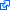 Қызметті көрсету нәтижесі құжаттардың қабылданғаны туралы қолхат және жаңа оқу жылынан бастап бастауыш, негізгі орта, жалпы орта білім беру ұйымына қабылдау туралы бұйрық.